						MINUTES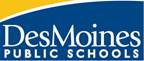 HBAC Work Session December 16, 2020In attendance: Valerie Cohen, Shannon Owens, Blake Hammond, Vicki Bonnett, Jill Burnett Requist, Doug Smith, Joe Judge Kathleen Wells, Rossi FIrth Katie Northness, Cathy McKay, recorder Cyndi BernhardtMeeting was called to order at 5:30 pm by Blake HammondChanges would go into effect July 1, 2020Different options were discussed to bring down the cost of health care.Options were discussed and voted on. More information is needed to move forward. Next Meeting:January 4th, 2021 5:30-6:30 p.m. Via Teams